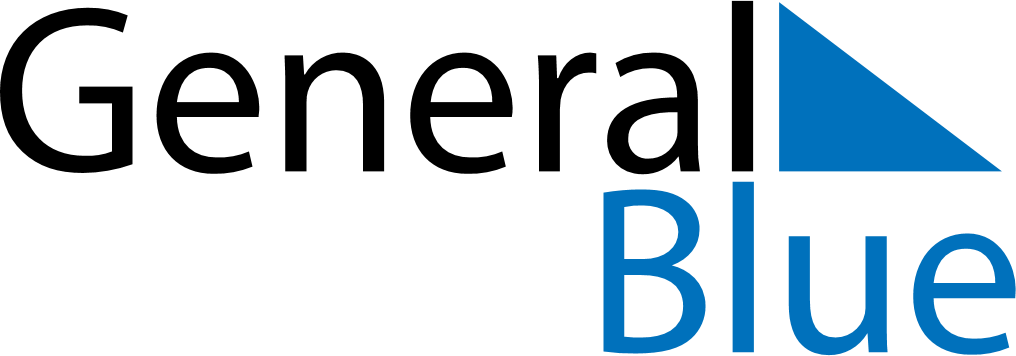 January 2018January 2018January 2018VenezuelaVenezuelaMondayTuesdayWednesdayThursdayFridaySaturdaySunday1234567New Year’s DayEpiphany89101112131415161718192021Teacher’s Day22232425262728293031